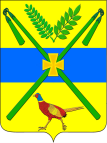 администрация ЧЕЛБАССКОго СЕЛЬСКОГО ПОСЕЛЕНИЯКАНЕВСКОГО РАЙОНАПОСТАНОВЛЕНИЕот 27.03.2018                                                                                                № 39станица ЧелбасскаяО внесении изменений в постановление администрации Челбасского сельского поселения Каневского района от 27 октября 2016 года № 190 «Об утверждении положения о комиссии по землепользованиюи застройке Челбасского сельского поселения Каневского района»В соответствии с Градостроительным кодексом Российской Федерации, Федеральным законом от 6 октября 2006 года № 131-ФЗ «Об общих принципах организации местного самоуправления в Российской Федерации», Уставом Челбасского сельского поселения Каневского района и в целях приведения правового акта в соответствие с действующим законодательством                        п о с т а н о в л я ю:1. Внести изменения в постановление администрации Челбасского сельского поселения Каневского района от 27 октября 2016 года № 190 «Об утверждении положения о комиссии по землепользованию и застройке Челбасского сельского поселения Каневского района» следующие изменения:- приложение № 1 к постановлению изложить в новой редакции согласно приложения к настоящему постановлению.2. Специалисту 1 категории общего отдела администрации Челбасского сельского поселения Каневского района Е.В.Бурдастой, разместить настоящее постановление на официальном сайте Челбасского сельского поселения Каневского района в информационно-телекоммуникационной сети «Интернет» (http://www.chelbasskaya.ru/).3. Контроль за исполнением настоящего постановления возложить на заместителя главы, начальника общего отдела администрации Челбасского сельского поселения Каневского района Ю.Н. Русого.4. Настоящее постановление вступает в силу с момента его подписания.Глава Челбасского сельского поселения Каневского района 								      А.В.КозловПРИЛОЖЕНИЕУТВЕРЖДЕНпостановлением администрацииЧелбасского сельского поселения Каневского районаот 27.03.2018 № 39СОСТАВкомиссии по землепользованию и застройке муниципального образования Челбасское сельское поселение Каневского районаВедущий специалист общего отдела администрации Челбасского сельского поселения Каневского района 					       А.В.ЗавгороднийРусыйЮрий Николаевич- заместитель главы, начальник общего отдела администрации Челбасского сельского поселения, председатель комиссии;СлоквенкоБогдан Федорович- заместитель начальника Управления строительства, главный архитектор администрации муниципального образования Каневской район, заместитель председателя комиссии;КостроваСветлана Митрофановна- инженер-землеустроитель администрации Челбасского сельского поселения, секретарь комиссии.Члены комиссии:Члены комиссии:НайденНина Васильевна- ведущий специалист общего отдела администрации Челбасского сельского поселения;Бурдастая Елена Владимировна- специалист 1 категории общего отдела администрации Челбасского сельского поселения;Кривощекова Елена Николаевна- ведущий специалист финансово-экономического отдела администрации Челбасского сельского поселения;Максименко Сергей Леонидович- председатель Совета Челбасского сельского поселения;